5.Результативность педагогического опытаРеализация проектно-исследовательской деятельности на уроках русского языка и литературы и во внеурочное время проводится с 2009 года по настоящее время. Основными параметрами результативности педагогической деятельности по предлагаемому опыту являются:устойчивый познавательный интерес учащихся к предметуположительная динамики уровня обученностикачественная динамика мотивации учебной деятельностиустойчивые навыки проектно-исследовательской деятельностиВ рамках социализации личности:развитие информационной, социальной  и коммуникативной компетентностей учащихсяосознание ценности творческого открытия учащимисяповышение уровня удовлетворенности учащихся и их родителей качеством образования школьниковНужно отметить большую заинтересованность учащихся в создании своего проекта и более широкое и интенсивное изучение выбранной для проекта темы. Кроме того, учитель-предметник в результате получает подборку цифровых образовательных ресурсов по выбранной теме учебного предмета для дальнейшего использования в других классах.Результативностью опыта также можно считать рост числа учащихся, занимающихся во внеурочное время научно-исследовательской и проектной деятельностью по разным предметам. Мои ученики, начиная с 2011 года занимают призовые места в различных научно-исследовательских конкурсах разного уровня, городского, республиканского, всеросийского.Копии грамот и дипломов учащихся, благодарности учителю – 
в Приложении 2.6. Новизна представляемого педагогического опытаДля активизации познавательной деятельности, интенсификации процесса обучения используются  нетрадиционные формы проведения урока с привлечением межпредметных связей.Проектный метод использован как дидактический инструмент на уроках литературы для создания предпосылок развития целеустремлённости и самостоятельности учащегося в постижении нового, природной любознательности и творческого потенциала. Он даёт возможность по-новому интерпретировать произведение, познакомить с новыми подходами к изучению тем, оценить и систематизировать информацию и сделать обобщение по результатам обработки. Практика показала, что проведение проектной деятельности требует много времени для изучения материалов, компьютерного оборудования, освоение информационных ресурсов, поэтому её использование в урочной деятельности не позволяет в полном объёме отрабатывать проектные умения. Эта проблема может решаться через организацию деятельности творческого объединения педагогов школы, ведущих разные предметы в одном классе. Возможно совместное определение тематики учебных проектов, которые могут быть осуществлены в конкретном классе в текущем учебном году. Для этого следует выявить уровень сформированности общеучебных и проектных умений, выработать единые подходы и требования к организации проектной деятельности.Для  диагностики уровня развития у учащихся проектных умений используются разные варианты способов оценки проектов. В качестве экспертов помимо учителя выступают все участники проекта. При использовании оценивания, ориентированного на учащихся, школьники в большей степени вовлечены в процесс оценивания, что подчеркивают и педагогические исследования. У школьников развивается чувство контроля над процессом обучения, они начинают видеть в себе способных и успешных учеников.Оценка проектных умений может осуществляться и по итогам письменной рефлексии. Возможно сравнение показателей, полученных разными способами:  оценка учителем и учащимися- экспертами, самооценка.Таким образом, представляемый педагогический опыт предлагает новые уровни оценивания деятельности учащихся. 7. Технологичность представляемого педагогического опытаТехнологичность педагогического опыта определяется через наличие возможности воспроизведения данного опыта и  его отдельных элементов на уроках любого учителя-предметника.  Система подготовки вопросов и заданий для проекта, карты оценивания могут быть использованы на любом уроке или во внеурочной деятельности. Разработана модель внедрения проекта на уроках русского языка и литературы в старшей школе. Созданы проекты парка   «Круг жизни», «Занимательная фразеология», «Благопожелания как элемент общения»В рамках этих проектов учителем разработаны правила составления презентации, карты З-И-У, контрольный список наблюдений за навыками мышления, критерии оценивания презентации учащихся, оценивание в проекте, карта оценивания критического мышления, карта оценки собственных достижений, правила работы в блоге, карта самооценивания совместной работы, карта самооценки успешности в коллективной работе. (Приложение «Оценивание в проекте»)Учащиеся знают все этапы проектной деятельности, выполняют в группах задания, учатся решать проблемы и представлять свой вариант в письменном и электронном виде.  Учащимися освоены  компьютерные программы: Microsoft Office PowerPoiht, Microsoft Office Publicher, Microsoft Office Exsel. Используются сервисы Doc Me.ru,  Imagechef, Каламео.8.  Описание основных элементов педагогического опытаВ проектной деятельности принято выделять несколько этапов, Е.С.Полат выделяет следующие:Подготовка (определение темы и целей проекта.) Формирование рабочей группы.Планированиеопределение источников информацииопределение способов сбора и анализа информацииопределение способов представления результатовустановление процедур и критериев оценки результатов и  процесса проектной деятельностиИсследование сбор и уточнение информациирешение промежуточных задачобсуждение альтернатив методом «мозгового штурма»выбор оптимального вариантавыбор  основных инструментов: интервью, опросы, наблюдения, экспериментыФормулирование результатов или выводов анализ информации,формулирование выводовЗащита проекта подготовка доклада: обоснование процесса проектирования, представление полученных результатоввозможные формы отчета: устный отчет, устный отчет с демонстрацией материалов, письменный отчетОценка результатов и процесса проектной деятельностианализ выполнения проекта, достигнутых результатов (успехов и неудач) и их причинклассификация проектов В современной науке выделяют проектирование техническое (разработка и реализация проектов по заранее известным целям) и гуманитарное (проблемная организация мышления и деятельности). Наиболее полной классификацией проектов в отечественной педагогике является классификация, предложенная в учебном пособии Е.С.Полат и М.Ю.Бухаркиной. Она может быть применена к проектам, используемым в преподавании любой учебной дисциплины.  В данной классификации по нескольким критериям выделяются следующие разновидности проектов:По содержанию:Монопредметные (выполняются на материале конкретного предмета)Межпредметные (интегрируется смежная тематика нескольких   предметов)Надпредметные (выполняются  на основе изучения сведений, не входящих в школьную программу)      II. По методу, доминирующему в проекте:Творческие, исследовательские (характеризующиеся наличием четко поставленной цели и обоснованной структуры)Приключенческие, игровые (основным компонентом содержания   становится ролевая игра)Информационные, практико – ориентированные (их особенность состоит в выработке результата, имеющего практическое значение, например, подготовка газеты или видеофильма)По характеру координирования проекта:с явной координациейсо скрытой   координациейПо включенности проектов в учебные планы:текущие (на самообразование и проектную деятельность выносится из учебного курса часть содержания обучения);итоговые (по результатам выполнения оценивается освоение   учащимися определенного учебного материала)По продолжительности выполнения проекта:мини – проекты (несколько недель);средней продолжительности (несколько месяцев);долгосрочные (в течение года)По количеству участников проекта:коллективныеиндивидуальныегрупповыеРаботу по организации в классе проектно-исследовательской деятельности можно начать с проведения диагностики по изучению интересов, склонностей и проектных умений для самооценки обучающихся.  Для этого можно воспользоваться стандартной анкетой до начала работы над проектом и картой З-И-У, разработанной для конкретного проекта.Анкета для выявления проектных уменийОцени свои умения в использовании метода проекта по следующим критериям: 3 – умею; 2 – иногда получается; 1 –  чаще не получается; 0 – не умеюФ.И. ученика, класс_______________________________________________Учебный проект __________________________________________________Анализ оценки учащимися уровня владения проектными умениями на начало выполнения проекта позволяет:спланировать целенаправленную индивидуальную работу с учащимися при выполнении проекта;;;;44444444;;;;;;;;подобрать вопросы рефлексии; оценить уровень формированности общеучебных умений, являющихся основой проектных.На основе полученных данных  планируется дальнейшая работа.Проектная деятельность строится на основе какого-либо содержания предмета, осваиваемого учащимися. При этом в процессе работы над проектом усваиваются не только способы деятельности, но и новые знания, полученные в ходе самостоятельного добывания и освоения информации. Работа строится соответственно следующему плану:выбор темы-раздела учебного предметаопределение сроков подготовки проектоввыбор дня защиты проектов-презентаций (это может быть в дальнейшем урок-обобщение выбранной темы по предмету)создание  блока информации по изучаемой темеВ процессе такой работы учителем решаются следующие задачи:научить ученика самостоятельному достижению намеченной целинаучить предвидеть проблемы, которые предстоит при этом решитьсформировать умение работать с информацией, находить источники, 
из которых ее можно почерпнутьсформировать умения проводить исследования, передавать и презентовать полученные знания и опытсформировать умения оформлять проектсформировать навыки совместной работы и делового общения в группеХотелось бы отметить, что степень активности учеников и учителя при работе над проектом на разных этапах деятельности разная. В учебном проекте ученики должны работать самостоятельно. Однако, роль учителя велика на первом и последнем этапах разработки проекта. От того, как будет формулирована и обоснована актуальность выбранной темы, зависит судьба проекта в целом. В ходе выполнения проекта  роль учителя состоит в организации самостоятельной познавательной,  творческо-практической деятельности учащихся. В целях эффективной организации оценивания проектной деятельности использую карты оценивания:Оценивание в проекте Из совокупности разносторонних оценок и складывается оценка результатов проектного обучения школьников, которая позволяет эффективно организовывать проектную деятельность учащихся в дальнейшем.При оценке успешности обучающегося в проекте или исследовании необходимо понимать, что самой значимой оценкой для него является общественное признание состоятельности (успешности, результативности). Положительной оценки достоин любой уровень достигнутых результатов. Оценивание степени сформированности умений и навыков проектной и исследовательской деятельности важно для учителя, работающего над формированием соответствующей компетентности у обучающегося. Можно оценивать: степень самостоятельности в выполнении различных этапов работы над проектом;степень включённости в групповую работу и чёткость выполнения отведённой роли;количество новой информации использованной для выполнения проекта;степень осмысления использованной информации;уровень сложности и степень владения использованными методиками; оригинальность идеи, способа решения проблемы; осмысление проблемы проекта и формулирование цели проекта или исследования;уровень организации и проведения презентации;творческий подход в подготовке объектов наглядности презентации;социальное и прикладное значение полученных результатов. В любом проекте могут быть использованы разработанные рекомендации к составлению презентаций, работе в блоге, корректному использованию информации и др.Как правильно составить презентациюУмение хорошо презентовать свою деятельность – одно из самых продуктивных средств для привлечения внимания к своей работе.Что такое компьютерная презентация? Презентация (от английского слова - представление) – это набор цветных картинок-слайдов на определенную тему, который хранится в файле специального формата.Некоторые правила организации материала в презентацииГлавная информация располагается в начале.Тезис слайда помещается в заголовок.Анимация — не развлечение, а метод передачи информации.Анимация — еще и средство привлечения и удержания внимания.Обязательное логическое построение информации на слайдах. Правило «пять» на «пять»: на одном слайде не должно располагаться более пяти фраз, и каждая из них должна состоять не более чем из пяти слов.Приветствуется визуальная привлекательность и эмоциональность.При подборе иллюстраций желательно учитывать, что они должны быть содержательными.Общий тон и цветные заставки, иллюстрации, линии должны сочетаться между собой и не  противоречить смыслу и настроению презентацииВыбрать шрифты желательно, не увлекаясь их затейливостью и разнообразием. Правила работы в блогеБлог (англ. blog, от “web log”, “сетевой журнал или дневник событий”) — это веб-сайт, основное содержимое которого — регулярно добавляемые записи, содержащие текст, изображения или мультимедиа.Возможности, предоставляемые посетителю блога: Вы можете высказывать свои мысли по поводу поста. Именно с этой целью Вам предоставлен сервис комментирования.Ваш комментарий должен соотноситься с темой поста, развивать её.Старайтесь выражать свою мысль предельно конкретно и чётко.Что не разрешено:Оставлять комментарий, не относящийся к данному посту.Ненормативная лексика в комментарии.Неэтичное поведение по отношению к любому представителю сообщества.Всевозможное детство (коверкание слов).Словоблудие (отсутствие всякого смысла в комментарии).Правила цитирования и перепечатки: При цитировании либо воспроизведении статьи целиком источник информации должен быть названным.Не допускается компоновка материала, искажающая его первоначальный общий смысл.Обязательно должен присутствовать ясно видимый линк на первоисточник.Для облегчения простановки такой ссылки после каждого поста указан его URL.9. ВыводыВ результате обобщения опыта по проблеме использования проектной технологии 
 делаю следующие выводы: Необходимость применения проектной методики в современном школьном образовании обусловлено очевидными тенденциями в образовательной системе к более полноценному развитию личности учащегося, его подготовки к реальной деятельности. Проектная методика находит все более широкое применение при обучении учащихся, что обусловлено ее характерными особенностями, описанными выше. Применение проектной методики даёт результаты на всех этапах обучения средней общеобразовательной школы, т.к. сущность проектной методики отвечает основным психологическим требованиям личности на любом этапе её развития. Собственные наблюдения показали, что в целом проектная методика является эффективной инновационной технологией, которая значительно повышает уровень компьютерной грамотности, внутреннюю мотивацию учащихся, уровень самостоятельности школьников, их толерантность, а также общее интеллектуальное развитие. 10.  Библиографический списокГузеев В.В. «Метод проектов» как частный случай интегративной технологии обучения./ «Директор школы», № 6, 1995 Новикова Т. Проектные технологии на уроках и во внеурочной деятельности. / «Народное образование», № 7, 2000. Пахомова Н.Ю. Учебные проекты: его возможности. / «Учитель», № 4, 2000.Пахомова Н.Ю. Учебные проекты: методология поиска. / «Учитель», № 1, 2000. Новые педагогические и информационные технологии в системе образования. Учеб. пособие для студ. пед. вузов и системы повыш. квалиф. пед. кадров/ Полат Е. С. и др.Под ред Е. С. Полат. — М.,: Издательский центр «Академия», 1999, — 224 с.«Intel» «Обучение для будущего» Проектная деятельность в информационной образовательной среде 21 векаПриложения 1.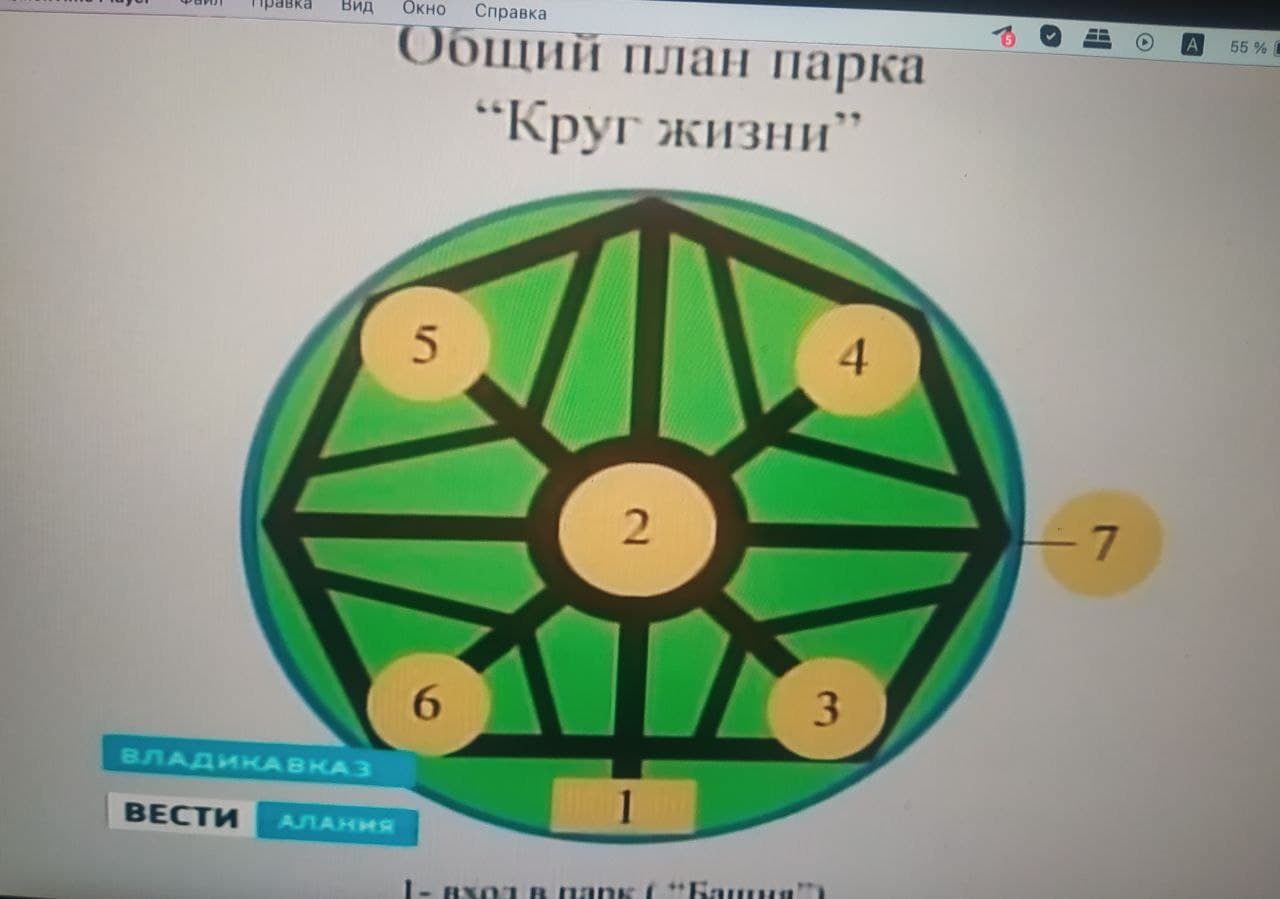 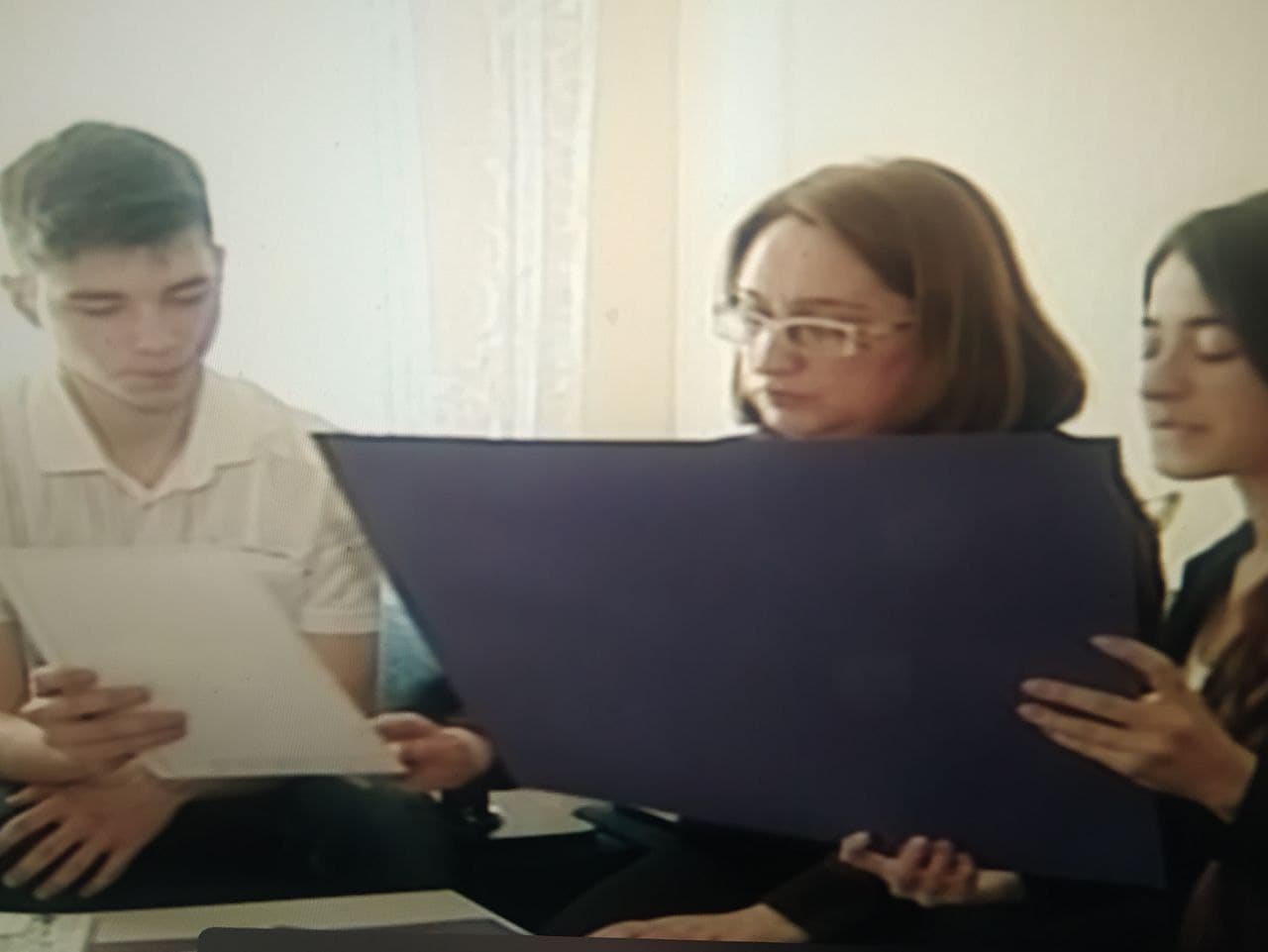 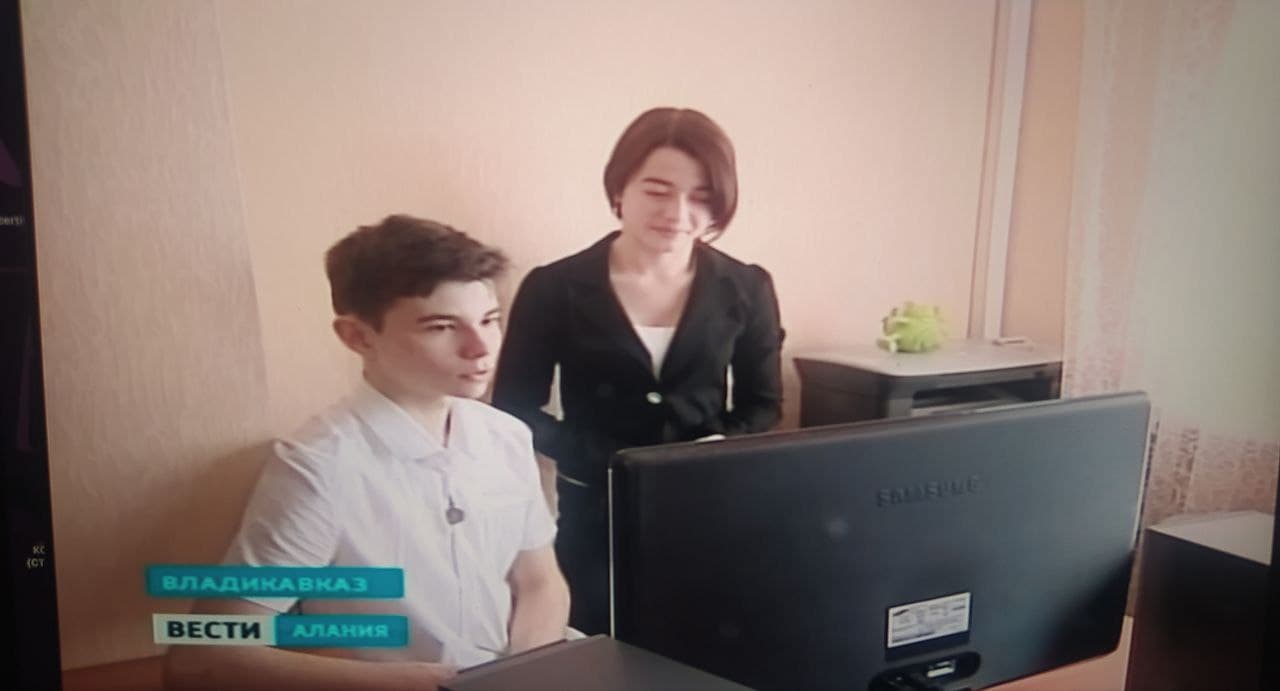 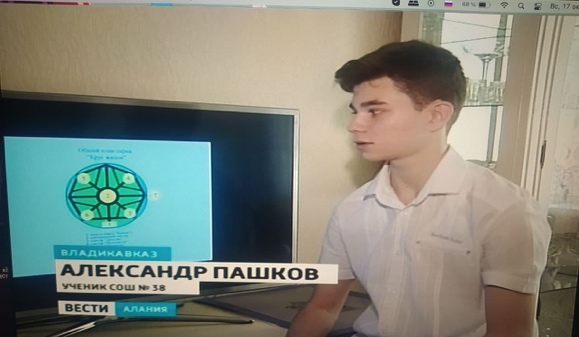 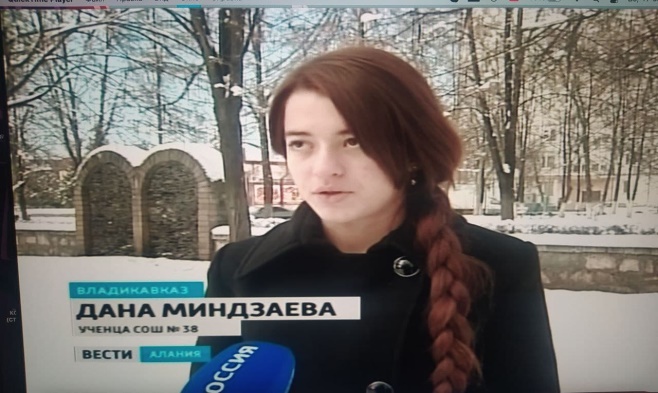 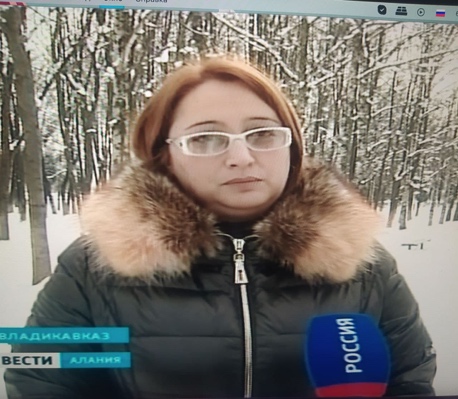 Творческий проект по теме Н.В.Гоголь «Мертвые души»Классика вчера и сегодняГипотезаГоголь увлекателен, стоит лишь понять его язык Цели и задачи проекта Дидактические цели: Формирование компетентности в сфере самостоятельной познавательной деятельности, критического мышления, навыков работы в команде;

Приобретение навыков самостоятельной работы с большими объемами информации. 

 Методические задачи:

заинтересовать учащихся предметом-литературой, научить видеть в обычных предметах источник знаний.

Развить умение аналитического и творческого подхода к художественному тексту.

Выяснить, отношение учащихся к классической литературеЭтапы и сроки проведения проекта:1.«Мозговой штурм» (формулирование тем творческого проекта) 1-й урок 10мин.2.Формирование групп для проведения исследований, выдвижение гипотез решения проблем 2-й урок 10мин.3.Обсуждение со школьниками возможных источников информации, вопросов защиты авторских прав 3-й урок 10 мин4.Выбор творческого названия проекта (совместно с учащимися) 3-й урок 10 мин.5.Обсуждение плана работы учащихся индивидуально или в группе 2-й урок 10мин.6.Самостоятельная работа групп по выполнению заданий, подготовка школьниками выступления (2недели)7.Защита полученных результатов творческой  работы Ход работы:1.Изучили на уроке литературы поэму Н.В.Гоголя «Мертвые души».2.Провели опрос среди учащихся 8 – 11 класса об их отношении к творчеству Н.В.Гоголя.3.Инсценировали отрывок поэмы «Мертвые души» для учащихся 6 – 11 классов.4.Провели второй опрос среди учащихся 8 – 11 классов Результаты опроса учащихся
до представления поэмы
Н.В.Гоголя «Мертвые души»В ходе опроса мы столкнулись с такими проблемами как отсутствие читательского интереса среди учащихся, узкий кругозор, отсутствие навыка анализа и обобщения.Интересная творческая работа в группе даст ребятам почувствовать предмет, получить новые знания, увидеть героев произведения со сцены. Защита творческого проектаОтрывок поэмы Н.В.Гоголя «Мертвые души»«Чичиков у Манилова»Результаты исследования
после премьеры поэмы Н.В.Гоголя
«Мертвые души»Вывод:Таким образом, наша гипотеза подтвердилась Гоголь увлекателен, стоит лишь понять его язык.После представления спектакля у учащихся возник интерес к творчеству писателя, защита творческого проекта стала началом коллективно –творческого дела под названием «Театральный балаганчик»,в котором были представлены комедии Д.И.Фонвизина «Недоросль» и «Ревизор» Н.В.ГоголяНапример, учащимся 8 класса был предложен учебный проект под названием "История моей семьи в истории Родины" после изучения рассказа В. Астафьева "Фотография, на которой меня нет". Отправной точкой к созданию проекта явилась последняя фраза из рассказа: "Деревенская фотография - своеобразная летопись нашего народа, настенная его история".Алгоритм работы над учебным проектомТема:  "История моей семьи в истории моей Родины", 8 класс.        Для решения возникшей проблемы учащимся необходимо было найти в семейных альбомах самую старую (или самую интересную, на их взгляд) фотографию, рассказать не только о том, где и когда она была сделана, но и узнать у родителей или бабушек и дедушек о людях, изображенных на ней, их судьбах и тем самым прийти к выводу о том, как история нашей страны, народа отразилась в судьбах их предков, какой вклад внесли они в историю своего народа.Такая работа, во-первых, сблизила старшее и младшее поколения, вызвала и в тех, и в других взаимное уважение, во-вторых, пробудила у обучающихся интерес к образу жизни предшествующих поколений. Кроме этого, в ходе подготовки проекта были заложены умения сбора и систематизации информации, что способствует формированию и развитию информационной и коммуникативной компетенций. Важен также и познавательный аспект, так как учащиеся, рассматривая старые фотографии, попытались узнать, где и когда была сделана фотография, описали  костюмы начала и середины 20 века, что способствовало  развитию интереса к прошедшей эпохе, образу жизни людейПроектные уменияНачало проектаОкончание проекта1. Формулировать проблему2. Ставить цель3. Ставить задачи4. Выбирать методы и способы решения задач5. Планировать работу6. Организовать работу группы7. Участвовать в совместной деятельности: выслушивать мнение других; отстаивать своё мнение; принимать чужую точку зрения и др.8. Выбирать вид конечного продукта проекта9. Выбирать форму презентации конечного продукта10. В проделанной работе видеть моменты, которые помогли успешно выполнить проект11. В проделанной по проекту работе находить «слабые» стороны12. Видеть, что мне лично дало выполнение проектаПеред началом проектаВ ходе работы над проектомПосле завершения проектаКарта З-И-У.Обсуждение промежуточных результатов деятельности.Обратная связь от сверстниковНаблюдение за навыками мышления.Оценивание критического мышления.Ученические презентацииТаблицы оценивания проекта.Самооценка успешности в коллективной работе. Самооценивание совместной работы.Итоговое обсуждение.Рефлексия.ОценкаПроцесс и цель оценкиКарта З-И-У.Таблицы З-И-У обеспечивают ученикам возможность размышлять о том, что они уже знают, отмечать, что они хотят узнать и в заключение отмечать, что они уже узнали, и что осталось неузнанным. Они позволяют ученикам устанавливать личные связи с изучаемым материалом до начала работы.Обсуждение промежуточных результатов деятельностиЦелесообразно в рамках проекта проводить промежуточное оценивание результата деятельности на каждом этапе проекта, навыков сотрудничества внутри групп.Обратная связь от сверстниковОтзыв сверстников помогает ученику увидеть внутренние качественные характеристики своей работы. Это происходит в результате оценивания работ других участниковНаблюдение за навыками мышления.Записи наблюдений поддерживают корректировку обучения и основания для заключительного оцениванияОценивание критического мышления.Вопросы позволяют ученикам выразить свои идеи и мысли, дают им возможность подумать об объяснениях других учеников. Используется для определения сложностей, оценивания понимания учениками изучаемого материала и для пересмотра обучения, в случае необходимости.Ученические презентацииОценочные листы для взаимооценки и самооценки презентацийУчащиеся могут ориентироваться на эту таблицу при оценке умений и навыков разработки презентаций, отражающих результаты исследования.Таблица оценивания проектаПредложенные таблицы позволят провести оценивание деятельности групп в рамках проекта по бальной системе.Самооценка успешности в коллективной работе. Самооценивание совместной работы.Учащийся оценивает свою деятельность в группе, используя сформулированные критерии. Необходимо предложить учащимся оценочные листы в начале работы над проектом, чтобы каждый мог четко представить, что от него ждут, что он может скорректировать в ходе работы.Итоговое обсуждениеВ ходе обсуждения каждая группа формулирует свои оценки работы над каждым этапом проекта РефлексияВо время рефлексии происходит закрепление полученных знаний, активная перестройка представлений с включением новых понятий; формирование долговременных знаний. Учащиеся стараются выражать мысли своими словами, анализировать собственные мыслительные операции.ПроблемаМы плохо знаем свою родословную, историю своей семьи, своих предковПочемуНе интересуемсяНе сохранилось достаточно сведенийОтсутствие семейных традицийРодители тоже плохо знают историю своей семьиБабушки и дедушки живут далеко, связи с ними непрочныеЧто делать?Изучить историю семьиКак?Узнать у родителей, бабушек, дедушек, родственников сведения о семьеИзучить документы, семейные реликвии, фотографииЧто получить? (результат)Сочинение "История моей семьи в истории моей Родины"Познавательный (знания об истории семьи, предках)Воспитательный (патриотическое, нравственно-духовное воспитание)Развивающий (коммуникативная, информационная компетентность)